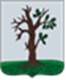 Российская ФедерацияБРЯНСКАЯ ОБЛАСТЬСОВЕТ НАРОДНЫХ ДЕПУТАТОВ СТАРОДУБСКОГО МУНИЦИПАЛЬНОГО ОКРУГАРЕШЕНИЕОт 29.11.2023г.  №386  г.СтародубО предоставлении нежилых помещений в безвозмездное пользование местного отделения «Движения первых» Стародубского муниципального округаВ соответствии со ст. 51 Федерального закона от 06.10.2003 г. № 131-ФЗ «Об общих принципах организации местного самоуправления в Российской Федерации», п. 3 ч. 1 ст. 17.1 Федерального закона от 26.07.2006 г. № 135-ФЗ «О защите конкуренции», пункта 7.4. положения «О порядке владения, пользования и распоряжения (управления), имуществом, находящимся в муниципальной собственности муниципального образования Стародубского муниципального округа Брянской области», утвержденного решением Совета народных депутатов Стародубского муниципального округа от 30.06.2022 г. № 242, и на основании письма председателя Совета местного отделения  «Движения первых» Стародубского муниципального округа М.М. Корниенко от 15.11.2023 г. № 19, Совет народных депутатов Стародубского муниципального округа Брянской области решил:1. Предоставить в безвозмездное пользование местного отделения «Движение первых» Стародубского муниципального округа нежилого помещения общей площадью 3,7 кв.м., расположенного по адресу: 243240 Брянская обл., г. Стародуб,  ул. Ленина, д. 14, пом.1, для нужд организации сроком на 3 года без возмещения расходов за коммунальные услуги.       2. Настоящее решение вступает в силу с момента его официального опубликования.Врио главы Стародубского муниципального округа Брянской области                                               И.Н. Козин